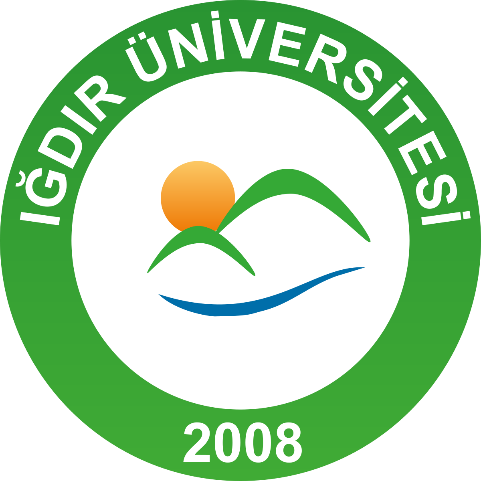 AKADEMİK TEŞVİK ÖDENEĞİUYGULAMA USUL VE İLKELERİHazırlayanlar:Iğdır Üniversitesi Akademik Teşvik Düzenleme, Denetleme ve İtiraz Komisyonu adına,Prof. Dr. Selahattin ÇELEBİProf. Dr. Süleyman TEMELDoç. Dr. Tayfun SOYSAL Doç. Dr. Sadık ARSLANAMAÇBu prosedürün amacı; 14 Mayıs 2018 tarihli ve 11834 sayılı Bakanlar Kurulu Kararı ile yürürlüğe konulan “Akademik Teşvik Ödeneği Yönetmeliği” ve 2043 Karar sayılı 17.01.2020 tarih ve 31011 Sayılı Resmi Gazete’de yayınlanan “Akademik Teşvik Ödeneği Yönetmeliğinde Değişiklik Yapılmasına Dair Yönetmelik” kapsamında; Üniversitemizde öğretim elemanlarına başvuru belgelerini hazırlama konusunda yardımcı olmak, birim komisyonlarının ve üst komisyonunun işini kolaylaştırmak, değerlendirmelerin doğru ve hızlı bir şekilde sonuçlandırılmasını sağlamaktır.KAPSAMProsedür, Iğdır Üniversitesine bağlı birimlerde görev yapan kadrolu öğretim elemanlarını kapsar.SORUMLULARÖğretim elemanları, akademik teşvik ödemesi ile ilgili başvurularını yönetmelik ve bu prosedürde açıklandığı şekilde eksiksiz olarak yapmaktan,Birim İnceleme ve Değerlendirme Komisyonları başvuruları Akademik Teşvik Takvimine ve yönetmeliğe uygun olarak inceleyip Akademik Teşvik Düzenleme, Denetleme ve İtiraz Komisyonuna göndermekten,Akademik Teşvik Düzenleme, Denetleme ve İtiraz Komisyonu üyeleri birim komisyonlarından gelen başvuruları değerlendirip ilan etmekten, itiraz süresi içerisinde yapılacak itirazları değerlendirip, nihai sonuçları açıklamaktan,Fakülte Dekanları ve Meslek Yüksekokulu Müdürleri süreci, özellikle birimlerde yürütülen akademik teşvik sürecini izlemek ve gerekli müdahaleleri yapmaktan,sorumludur.TANIMLARAlt faaliyet: Faaliyetlerin bu Yönetmeliğin ekinde yer alan Faaliyet ve Puan Tablosunda belirtilen alt faaliyetlerini,Araştırma: Öğretim elemanının çalıştığı kurum tarafından ve araştırmanın ilgili olduğu kurumlarca önceden onaylı, başlangıcı belgelenmiş, çalışmanın sonuç raporu aynı kurumlarca tescillenmiş, herhangi bir proje kapsamında yürütülmemiş, en az üç ay süreyle yapılmış eski bilgileri test etmeye, bir problemi çözmeye veya analiz etmeye, bir teoriyi geliştirmeye, yeni bir teori ortaya koymaya, yeni bilgi, uygulama, teknoloji veya yaratıcı eser üretmeye yönelik, süreçleri raporlaştırılmış, Yükseköğretim Kurulu ve yükseköğretim kurumları tarafından yürütülen değişim programlarının  teşvik  kapsamı dışında kalan ve bu Yönetmelikteki diğer faaliyet  türlerine  girmeyen sistematik çalışmaları,Atıf: Öğretim elemanının yazar olarak yer almadığı yayınlarda öğretim elemanının eserlerine yapılan atıfları,En yüksek devlet memuru brüt aylığı: (9.500) [aylık gösterge rakamı (1.500) + ek gösterge rakamı (8.000)] gösterge rakamının, memur aylık katsayısı ile çarpımı sonucu bulunan tutarı,Faaliyet: Her bir takvim yılı için bir önceki yıl, bilim, teknoloji ve sanata katkı sağlayıcı nitelikte yurtiçinde veya yurtdışında sonuçlandırılan proje, araştırma, yayın, tasarım, sergi, patent ile çalışmalarına yapılan atıfları, bilim kurulu bulunan uluslararası düzeydeki toplantılarda sunulan tebliğleri ve alınan akademik ödülleri,Diğer uluslararası hakemli dergi: En az beş (5) yıldır yılda en az bir sayı ile yayınlayan, editör ve yayın kurulu uluslararası olan, bilimsel değerlendirme süreci ve bu sürecin nasıl işlediği internet sayfasında yer alan ve internet sayfası üzerinden yayınlanmış makalelerin künyelerine ulaşılabilen dergiyi,Komisyon: İlgili yükseköğretim kurumunun akademik teşvik komisyonunu,Ödül: Öğretim elemanının, kadrosunun bulunduğu kurum tarafından verilenler hariç olmak üzere akademik faaliyet alanında gerçekleştirdiği faaliyetlere karşılık olarak verilmiş akademik ve sanatsal ödülleri,Patent: Ulusal ve uluslararası kurumlar tarafından tescillenmiş patentleri,Proje: Konusu, amacı, kapsamı, süresi, özel şartları ve bütçesi belirlenmiş; yeni bilgiler üretilmesi ve bilimsel yorumlarının yapılması veya teknolojik/sosyal problemlerin çözümlenmesi için bilimsel esaslara uygun olarak gerçekleştirilen ve sonuç raporu ilgili kurumlarca kabul edilmiş çalışmaları,Sergi: Öğretim elemanının akademik faaliyet alanı ile akademik ve bilimsel niteliği haiz işitsel ve görsel etkinliklere dair tüm sergi, bienal, gösteri, dinleti, konser, festival ve gösterim etkinliklerini,Takvim yılı: 1 Ocak ila 31 Aralık tarihleri arasındaki zamanı,Tasarım: Bir sanat eserinin, yapının veya teknik ürünün ilk taslağı, çizim ve dizayn halini,YÖKSİS: Yükseköğretim Kurulu Başkanlığı Ortak Veri Tabanını,ATYS: Akademik Teşvik Yönetim Sistemini, ifade eder.Tebliğ: Bilim kurulu bulunan uluslararası düzeydeki bilimsel konferans, sempozyum veya kongrede sözlü olarak sunulmuş ve yayımlanmış (bildiri kitabı, özetler kitabı, web sitesi veya CD, DVD gibi medya ortamında) bildiriyi,Tanınmış ulusal yayınevi: En az beş yıldır ulusal düzeyde düzenli faaliyet yürüten ve daha önce aynı alanda farklı yazarlara ait en az yirmi kitap yayımlamış yayınevini,Tanınmış uluslararası yayınevi: En az beş yıl uluslararası düzeyde düzenli faaliyet yürüten, Türkçe dışındaki dillerde aynı alanda farklı yazarlara ait en az yirmi kitap yayımlamış yayınevini,AHCI: Sanat ve Beşeri Bilimler Endeksi - Art and Humanities Citation Index,SCI: Bilim Atıf Endeksi - Science Citation Index,Yayın: Dergilerde yayımlanmış derleme, makale veya kısa makale (editöre mektup, yorum, vaka takdimi, teknik not, araştırma notu, özet ve kitap kritiği), kitap veya kitap bölümü, editörlük ve editörler kurulu üyeliği ve ses ve/veya görüntü kaydını,Alan İndeksleri: Üniversitelerarası Kurul Başkanlığı tarafından hazırlanıp Yükseköğretim Kurulunca onaylanan doçentlik başvurusu için kabul edilen endeksleri,SCI-Expanded: Genişletilmiş-Bilim Atıf Endeksi - Science Citation Index- Expanded,SSCI: Sosyal Bilimler Atıf Endeksi - Social Sciences Citation Index,ULAKBİM: TUBİTAK Ulusal Akademik Ağ ve Bilgi Merkezi’ni belirtmektedir5.Teşvik ödemesi yalnızca başvuru yapılan yılın 1 Ocak - 31 Aralık tarihleri arasında gerçekleştirilen faaliyetleri kapsamaktadır. Bu tarihler dışında kalan faaliyetler kabul edilmeyecektir.Teşvik ödeneği başvurularında, akademik faaliyetlere ilişkin YÖKSİS'ten alınan çıktı (son sayfa imzalı) ile birlikte her bir faaliyet türü için öngörülen bilgi ve belgelerin akademik teşvik başvuru duyurusudaki talimatlar izlenerek teslim edilmesi zorunludur.Başvuru formunda belirtilen akademik faaliyetlerin tümü için sunulan belge ve bilgilerin ilgili faaliyetin yönetmelikte tanımlanan koşullara uygunluğunu sağlıklı bir şekilde değerlendirmeye imkân sağlayıcı kesin bilgiler içermesi gerekmektedir.Birim akademik teşvik başvuru ve inceleme komisyonu, faaliyetlerin bu yönetmeliğe uygun olarak değerlendirilmesinden sorumludur ve faaliyetlerin belgelendirilmesinde ve faaliyet türleri içerisinde sınıflandırılmasında oluşan tereddütleri gidermeye yetkilidir. Komisyonlar istenen belgelere ek olarak yönetmelik kapsamında karar için başka belgeler de talep edebilir.Web sitelerinden alınacak ekran görüntüleri destekleyici belge olarak sunulabilir, fakat bunların hangi internet adresinden alındığı (açık web adresi) yazıcı çıktısı üzerinde görülebilmelidir.Akademik teşvik ödeneği için başvuruda bulunan öğretim elemanlarının yalnızca kendi alanı ile ilgili faaliyetleri akademik teşvik kapsamında değerlendirilir (Madde 7/1).Puanlamalar tabloda belirtilen alan kodlarına uygun olarak hesaplanır.A1 Alanları: Eğitim Bilimleri, Fen Bilimleri ve Matematik, Mühendislik, Sağlık Bilimleri, Ziraat, Orman ve Su Ürünleri.A2 Alanları: Filoloji, Hukuk, İlahiyat, Sosyal, Beşeri ve İdari Bilimler, Spor Bilimleri.A3 Alanları: Mimarlık, Planlama ve Tasarım.A4 Alanı: Güzel SanatlarÖğretim elemanının her bir faaliyet türünden topladığı faaliyet puanı; akademik faaliyet türü için yönetmelikte belirtilmiş olan puanı, toplam akademik teşvik puanı (toplam faaliyet puanı) ise yüz (100) puanı geçemez.Toplam akademik teşvik puanı 30’un altında olan başvurular değerlendirilmeye alınmayacaktır.Puanların hesaplanmasında ve ödeme yapılmasında, öğretim elemanının başvuru yaptığı tarihteki kadro unvanı esas alınır (Madde 8/8).Yükseköğretim Kurumu değişikliği durumunda YÖKSİS çıktısında her bir faaliyetin hangi kurumda gerçekleştirildiği gösterilir ve farklı kurumlarda gerçekleşen akademik faaliyetlerin değerlendirilmesi öğretim elemanının kadrosunun bulunduğu yükseköğretim kurumunda yapılır. Öğretim elemanının teşvik ödeneği alabilmesi için kadrosunun üniversitede olması gerekmektedir. Kadrosu üniversitede olmakla birlikte başka üniversite veya kurumlarda görevli olan ve maaşını oradan alanlar ile aylıksız izinli olanlar teşvik ödeneği alamayacaktır (Madde 6/2).Görevlendirme nedeniyle kurum dışında bulunan öğretim elemanları, kadrolarının bulunduğu kurumlarda uzmanlıklarına uygun birimlere başvuruda bulunur (Madde 6/8).Yabancı uyruklu öğretim elemanları akademik teşvik ödeneğinden yararlanamaz (Madde 6/9).Devlet yükseköğretim kurumlarından vakıf yükseköğretim kurumlarında görevlendirilen öğretim elemanlarının görevlendirme süresince vakıf yükseköğretim kurumlarında gerçekleştirdikleri faaliyetler akademik teşvik puanlarının hesaplanmasında dikkate alınmaz. Vakıf yükseköğretim kurumlarından veya başka bir kurumdan Devlet yükseköğretim kurumları kadrolarına geçen öğretim elemanlarının akademik teşvik puanlarının hesaplanmasında sadece Devlet yükseköğretim kurumlarında gerçekleştirdikleri faaliyetler esas alınır (Madde 6/7).Çok isimli yayın (makale, derleme, kitap veya kitap bölümü), tebliğ ve patent için oranlar belirlenirken faaliyetteki kişi sayısına göre farklı değerler alan aşağıdaki tablodaki (k) katsayısı esas alınır (Madde 8/4) (Tablo 1).Akademik teşvik kapsamında değerlendirilebilecek projeler için başvuru sahibinin projedeki rolü aşağıdaki tabloda yer alan (r) katsayısı esas alınarak belirlenir (Tablo 2).SCI, SCI-Expanded, SSCI ve AHCI kapsamındaki dergilerde yayımlanmış araştırma makalesi, derleme makale (müstakil yayımlanmış olma şartıyla editöre mektup, yorum, vaka takdimi, teknik not, araştırma notu ve kitap eleştirisi) için akademik teşvik puanının hesaplanmasında makalenin yayımlandığı yıl için derginin ISI Web of Science tarafından en son yayımlanan Çeyreklik (Quartile) sınıflamasını esas alan ve aşağıdaki tabloda yer alan (p) katsayısı kullanılır. Ancak en son çeyreklik listesinden sonra kapsama alınan dergilerin ilgili Q değeri kabul edilir. Q değeri belirlenmemiş dergiler için en alt katsayı değeri uygulanır. AHCI kapsamındaki dergiler için katsayı değeri 0,5 olarak uygulanır (Madde 8/6) (Tablo 3).Özel bir paylaşım oranı olmayan veya isim sıralaması veya derecelendirmesi bulunmayan faaliyetler için “oran/kişi sayısı” oranı dikkate alınır. Ancak, sergi faaliyet türündeki karma etkinlikler ve uluslararası boyutta performansa dayalı yayımlanmış karma ses ve/veya görüntü kaydı kişi sayısına bakılmaksızın tam puanla değerlendirilir (Madde 8/7).Atıf faaliyet türünün puanlanmasında kişi sayısı dikkate alınmaz, her bir araştırmacı için ayrı puanlama yapılır. Aynı esere bir kitabın veya makalenin farklı bölümlerinde/kısımlarında yapılan atıflar yalnızca bir atıf olarak değerlendirilir. Ancak, bölüm yazarları farklı olan kitaplarda farklı bölümlerde yapılan her bir atıf için ayrı puan değerlendirmesi yapılır (Madde 7/8). Ödüllerin değerlendirilmesinde ödülün alındığı; projelerin ve araştırmaların değerlendirilmesinde projelerin ve araştırmaların sonuçlandığı; tasarımların değerlendirilmesinde tasarımın sonuçlandığı; patentlerin değerlendirilmesinde patentin tescil edildiği ve sergilerin değerlendirilmesinde serginin açıldığı tarih esas alınır (Madde 7/11).6.ProjeAmacı, kapsamı, genel ve teknik tanımı, süresi, bütçesi, özel şartları, diğer kurum, kuruluşlar ile gerçek ve tüzel kişilerce sağlanacak ayni ve/veya nakdi destek tutarları, sonuçta doğacak fikri mülkiyet haklarının paylaşım esasları tespit edilmiş ve Ar-Ge faaliyetlerinin her safhasını belirleyecek mahiyette ve bilimsel esaslar çerçevesinde gerçekleştirilen faaliyetler bütününü ifade eder.UYARI 6.1.1: Türkiye Bilimsel ve Teknolojik Araştırma Kurumunun yönetmelik kapsamında belirtilen projeleri sadece akademik destekleri bu kapsamda değerlendirmeye alınır, ancak sanayi, kamu, girişimcilik, bilimsel etkinlik ve bilim ve toplum destekleri değerlendirmeye alınmaz.UYARI 6.1.2: Araştırma altyapısı oluşturulması, girişimcilik, araştırmacıların ve öğrencilerin araştırma kültürünün desteklenmesine yönelik projeler, yükseköğretim kurumları tarafından desteklenen bilimsel araştırma projeleri, yerel kalkınma, topluma hizmet, mesleki eğitim, sosyal sorumluluk ve benzeri amaçlar için fon sağlayan Türkiye İş Kurumu, Küçük ve Orta Ölçekli İşletmeleri Geliştirme ve Destekleme İdaresi Başkanlığı, kalkınma ajansları ve benzeri kurumların destekleri, döner sermaye üzerinden yapılan bilirkişilikler ve danışmanlıklar, Avrupa Birliği Katılım Öncesi Mali Yardım projeleri değerlendirmeye alınmaz.UYARI 6.1.3: Yürütülmüş bir proje için farklı kurum veya kuruluşlarca tamamlayıcı veya destekleyici mahiyette bütçe desteği sağlanmasına yönelik olup temelde aynı projenin parçası veya uzantısı olan çalışmalar için  mükerrer puanlama yapılmaz.UYARI 6.1.4: Proje faaliyetinin değerlendirilmesinde sadece bilim, teknoloji ve sanata katkı sağlayıcı nitelikte yurtiçinde veya yurtdışında başarı ile sonuçlandırılmış ve sonuç raporu onaylanmış projeler değerlendirmeye alınır. Bilimsel değerlendirme sürecinden geçmeyen projeler akademik teşvik kapsamında değerlendirilemez.UYARI 6.1.5: Döner sermaye üzerinden yapılan dış kaynaklı (yurtiçi veya yurtdışı) projelerin bu kapsamda değerlendirilebilmesi için projenin Ar-Ge niteliğinin olması ve toplam proje süresinin dokuz aydan az olmaması koşulu aranır.UYARI 6.1.6: Proje faaliyeti için sadece “Yürütücü”, “Araştırmacı” ve “Bursiyer” görevleri için teşvik puanı hesaplanmaktadır. YÖKSİS’te karşılığı bulunmayan diğer proje görevleri için puanlama yapılamamaktadır.AraştırmaProje maddesi kapsamında olmamak koşuluyla; bilim, teknoloji ve sanata katkı sağlayıcı nitelikte, kurum dışında görevlendirme ile yurt içinde veya yurt dışında en az dört ay süreyle yeni bilgiler üretilmesi, teknolojik problemlerin çözümlenmesi/analiz edilmesi, yenilikçi ürün, süreç, eser veya tasarımlar geliştirilmesi amacıyla bilimsel esaslara uygun olarak yürütülmüş ve sonuç raporu ilgili kurumların yetkili mercilerince başarılı bulunarak sonuçlandırılmış sistematik çalışmaları ifade eder.* Bilimsel esaslara uygun olarak yürütülmüş araştırma sonuç raporunun Fakülte Yönetim Kurulunca kabul edilmesi ve belgelenmesi gerekir.UYARI 6.2.1: Doktora tezleri, yüksek lisans tezleri ve lisans bitirme tezleri araştirma faaliyeti adı altında puanlanmaz.UYARI 6.2.2: Yükseköğretim kurumu yönetim kurulunun izninin başvuruya eklenmesi gerekir. Araştırmalar ay üzerinden değerlendirilir. Eylem planı, fizibilite raporu ve envanter çalışması ile dört aydan az süren araştırmalar değerlendirmeye alınmaz.YayınDergilerde yayımlanmış derleme, makale veya kısa makale (editöre mektup, yorum, vaka takdimi, teknik not, araştırma notu, özet ve kitap kritiği), kitap veya kitap bölümü, editörlük ve ses ve/veya görüntü kaydını ifade eder.* İlgili yayının Web of Science (WOS) sorgulaması yoluyla çıktısının alınması durumunda ilgili makale bilgilerinin sunulması talep edilmeyecektir.** Master Journal List’ten alınmış, (https://mjl.clarivate.com/home) ekran görüntüleri sunulmalıdır. *** İlgili derginin Web of Science Çeyreklik (Quartile) sınıfını gösteren belge veya ilgili bilgilerin yer aldığı internet sayfası ekran görüntüleri sunulmalıdır. İnternet sayfası görüntüleri sunulması durumunda görüntünün alındığı internet sitesinin adresi de belirtilmelidir.UYARI 6.3.1: SCI, SCI-Expanded, SSCI ve AHCI kapsamındaki dergilerdeki makalelerde akademik teşvik puanının hesaplanmasında makalenin yayımlandığı yıl için derginin ISI Web Of Science tarafından en son yayımlanan Çeyreklik (Quartile) sınıflamasını esas alan ve aşağıdaki tabloda yer alan (p) katsayısı kullanılır. Ancak en son çeyreklik listesinden sonra kapsama alınan dergilerin ilgili Q değeri kabul edilir. Q değeri belirlenmemiş dergiler için en alt katsayı değeri uygulanır. AHCI kapsamındaki dergiler için katsayı değeri 0,5 olarak uygulanır.UYARI 6.3.2: Dergilerde yayımlanan makalelerin değerlendirilmesinde ilgili makalenin basılmış olması veya elektronik ortamda yayımlanması (Cilt, sayfa ve yıl bilgileri ile künyesi açık bir şekilde sunulması) esastır.UYARI 6.3.3: Kongre, sempozyum, konferans veya benzeri bilimsel etkinlik kitapçıkları ve içeriğinde yayımlanmış bildiriler, MAKALE yada KİTAP kategorisinde değerlendirmeye alınmaz. Sergiler kapsamında hazırlanan küratörlük kitapları, bir kongrede sunulan bildirilerden oluşan kitaplar ve sınavlar için hazırlanmış soru kitapları değerlendirme dışıdır.UYARI 6.3.4: Kitaplar ile ilgili değerlendirmelerde kitabın yayımlanma yılı esastır. Bu kapsamda daha önce değerlendirilen bir kitap veya kitap bölümünün yeni baskısı değerlendirmeye alınmaz.UYARI 6.3.5: Doktora tezleri, yüksek lisans tezleri ve lisans bitirme tezleri KİTAP faaliyeti adı altında puanlanmaz.UYARI 6.3.6: Dergilerde editörlüğün değerlendirilmesinde, farklı dergilerde de olsa sadece bir editörlük dikkate alınır. Çok editörlü dergilerde sadece baş editör teşvik kapsamında değerlendirilir. Editörler kurulu üyeliği, yayın kurulu üyeliği, danışma kurulu üyeliği, makale editörlüğü vb. görevler teşvik başvurusu kapsamında değerlendirilmez.UYARI 6.3.7: Ulusal ve uluslararası boyutta performansa dayalı ses ve/veya görüntü kayıtlarının değerlendirilmesinde yayımlanmış olma koşulu aranır. Ayrıca, özgün ve performansa dayalı olma şartına bağlanmıştır. Bu tanımlama çerçevesinde Radyo/TV ve benzeri konuşmalar puanlamaya tabi tutulmamıştır.TasarımBir yapı, ürün veya nesnenin özgün ilk çizimi veya özgün tasarımını ifade eder.Tasarım faaliyetinin değerlendirilmesinde sadece bilim, teknoloji ve sanata katkı sağlayıcı nitelikte, başvuru sahibinin kendi alanı ile ilgili olan ve kamu kurumları veya özel hukuk tüzel kişileriyle yapılan sözleşme uyarınca uygulanmış veya ticarileştirilmiş özgün tasarımlar dikkate alınır. UYARI 6.4: Web tasarımı, Sempozyum/Kongre/Panel vb. faaliyetler için afiş tasarımı, Kitap/dergi vb. yayın kapak tasarımı tasarım faaliyeti içerisinde değerlendirilemez.SergiSanatsal niteliği haiz sergi, bienal, trienal, gösteri, dinleti, festival veya gösterim etkinliklerini ifade eder.Serginin uluslararası olarak değerlendirilmesi için serginin uluslararası olduğunun bölüm, anabilim dalı veya ana sanat dalı kurullarınca onaylanmış olması gerekir.UYARI 6.5.1: Sergi faaliyetinin değerlendirilmesinde sanata katkı sağlayıcı nitelikte olanlar dikkate alınır. Aynı akademik takvim yılında tekrarlayan faaliyetler için en çok iki etkinlik dikkate alınır ve ikinci tekrar etkinliğe öncekinin puanının yarısı verilir.UYARI 6.5.2: Öğretim elemanının akademik faaliyet alanı dışında gerçekleştirdiği etkinlikler değerlendirmeye alınmaz.UYARI 6.5.3: Sergi kapsamındaki etkinliklerin değerlendirilmesinde, eğitim-öğretim faaliyetleri ve öğrenci kulüp faaliyetleri kapsamındaki sergiler dikkate alınmaz. Yine, ders kapsamında yapılan ve/veya öğrencilerin ürettiği ve öğretim materyalleri ile düzenlenen sergiler değerlendirmeye alınmaz.UYARI 6.5.4: Tekrarlayan faaliyetler için en çok iki etkinlik dikkate alınır ve ikinci tekrar etkinliğe öncekinin puanının yarısı verilir.UYARI 6.5.5: Workshop’larda üretilmiş eserler sergi kapsamında değerlendirilmez. PatentUlusal veya uluslararası kurumlar tarafından tescillenmiş patentleri ifade eder.*Ulusal Patent: Ulusal mevzuat kapsamında başvurusu yapılan ve inceleme raporu sonucunda Türk Patent ve Marka Kurumu tarafından verilen patenti,**Uluslararası	 Patent:	Patent	İşbirliği	Antlaşması	kapsamında	yapılan	ve uluslararası		araştırma	raporunun	yazılı	görüş	kısmında	veya uluslararası ön inceleme raporunda en az bir istemin patentlenebilirlik kriterlerini (yenilik, buluş basamağı, sanayiye uygulanabilirlik) sağladığı ifade edilen uluslararası patent başvurusunu veya Avrupa Patent Sözleşmesi kapsamında başvurusu yapılan ve Avrupa Patent Ofisi tarafından verilen patenti ifade etmektedir.UYARI 6.6.1: Uluslararası patent belgesi İngilizceden başka bir yabancı dilde alınmışsa onaylı tercümesi ile birlikte sunulmalıdır.UYARI 6.6.2: Ulusal incelemesiz patentler değerlendirme kapsamı dışındadır.AtıfÖğretim elemanının yazar olarak yer almadığı yayınlarda öğretim elemanının eserlerine yapılan atıfları ifade eder.UYARI 6.7.1: SCI, SSCI, SCI Expanded, AHCI indekslerinde taranan dergilerdeki ve kitaplardaki atıflar için, Web of Science sayfası üzerinden gerçekleştirilen atıf sorgulama sonucunda, araştırmacının yayınlarına atıf yapan diğer yayınların listesinin renkli ekran görüntüsüne ait çıktılar, atıfa dair belge olarak    sunulabilir (Yazıcı    çıktısı    üzerinde    belgenin     WOS internet adresinden alındığı görülebilmelidir).Web of Science atıf tarama sayfasında, aşağıdaki örnekte olduğu gibi, SCI-Expanded dergilerdeki atıf sayısı filtreleme ile gösterilirse (Web of Science Index), kanıt olarak indeks belgesi eklemeye gerek yoktur. Web of Science sayfasında yer almayan atıflar için; atıf yapan makalenin ilk sayfası (isim, basım yılı, yayınevine ilişkin belge) esere atıf yapılan sayfa ya da atıf yapıldığını gösteren belge ve kaynakça listesi) verilmelidir. Erken Erişim (Early Access) durumunda olan yayınlardaki atıflar dahil edilmemelidir. 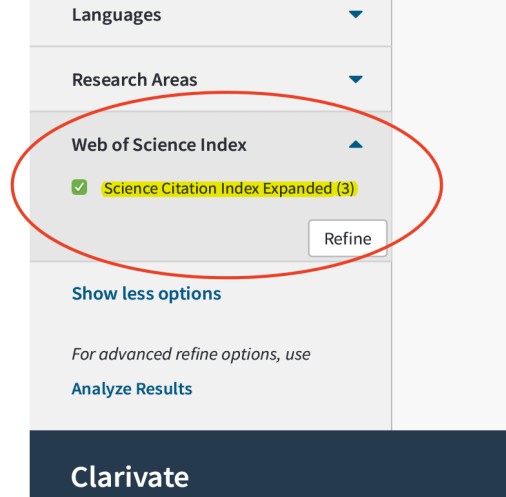 UYARI 6.7.2: Metin içerisinde, dipnotlarda ve kaynakçalarda atıfların renklendirilerek vurgulanması gerekir.UYARI 6.7.3: Atıfların değerlendirilmesinde, sadece bu Yönetmelik kapsamında değerlendirilen yayınlarda veya eserlerde ve bu Yönetmelik kapsamında değerlendirilen yayınlara veya eserlere yapılan atıflar dikkate alınır, diğerleri kapsam dışıdır. Sempozyum kitaplarında yer alan bildirilerdeki atıflar kapsam dışıdır. Uluslararası bildiri niteliğinde olan bildirelere yapılan atıflar kabul edilir. UYARI 6.7.4: Başvuru sahibinin kendi yayınlarına veya eserlerine yaptığı atıflar kapsam dışıdır. Başvuru sahibinin, sadece Devlet yükseköğretim kurumlarında üretilen yayınlarına veya eserlerine yapılan atıflar geçerlidir, diğerleri kapsam dışıdır.UYARI 6.7.5: Sadece başvuru yılında alınan atıflar dikkate alınır. Aynı yayın veya esere bir kitabın veya makalenin farklı bölümlerinde/kısımlarında yapılan atıflar yalnızca bir atıf olarak değerlendirilir. Ancak, bölüm yazarları farklı olan kitaplarda farklı bölümlerde yapılan her bir atıf için ayrı puan değerlendirmesi yapılır.UYARI 6.7.6: Atıf faaliyet türünün puanlanmasında kişi sayısı dikkate alınmaz, her bir araştırmacı için ayrı puanlama yapılır.UYARI 6.7.7: Sergi faaliyet türündeki karma etkinliklere ait kataloglar ve uluslararası boyutta performansa dayalı yayımlanmış karma ses ve/veya görüntü kaydına ait uygulamarın tekrarı atıf kategorisinde değerlendirilmez. Duyuru ve magazin haberi niteliğinde olan yayınlar değerlendirme dışındadır.TebliğHakemli uluslararası bilimsel konferans, sempozyum veya kongrede sözlü olarak sunulan ve yayımlanan bildiriyi ifade eder.* Tebliğler kitabında veya sunum programındaki kanıtlayıcı belgeler veya toplantı sekretaryası tarafından verilecek geçerli kanıtlayıcı belge, broşür veya internet sitesi ekran görüntüleri sunulmalıdır. İnternet sayfası görüntüleri sunulması durumunda görüntünün alındığı internet sitesinin adresi de belirtilmelidir.** Tebliğlerin uluslararası nitelikte olduğunu gösteren belgelerle birimler aracılığı ile Üniversite Yönetim Kurulu’na başvurulmalı ve onaylanan karar başvuru dosyasına eklenmelidir. UYARI 6.8.1: Tebliğlerin sunulduğu yurt içinde veya yurt dışındaki etkinliğin uluslararası olarak nitelendirilebilmesi için Türkiye dışında en az beş farklı ülkeden sözlü tebliğ sunan konuşmacının katılım sağlaması ve tebliğlerin yarıdan fazlasının Türkiye dışından katılımcılar tarafından sunulması esastır. Ayrıca etkinliğin uluslararası niteliği haiz olup olmadığı hususunda, ödemeye esas teşkil etmek üzere üniversite yönetim kurulu kararını olması gerekir.UYARI 6.8.2: Tebliğlerin değerlendirilmesinde tebliğin ilgili etkinlikte sunulmuş ve bunun belgelendirilmiş olması (etkinlik programı ve etkinliğe katılım sağlandığını gösterir belge) esastır. Ayrıca, değerlendirme için tebliğin elektronik veya basılı olarak etkinlik tebliğ kitapçığında yer alması ve yayımlanmış tam metninin sunulması gerekir.UYARI 6.8.3: Tebliğin çalışmada ismi yer alan en az bir araştırmacı tarafından sözlü olarak sunulması zorunludur.ÖdülÖğretim elemanının, kadrosunun bulunduğu kurum tarafından verilenler hariç olmak üzere akademik faaliyet alanında gerçekleştirdiği faaliyetlere karşılık olarak, alanında faaliyet gösteren meslek organizasyonları ile kamu veya özel kuruluşlar tarafından, üyeleri arasında araştırmacının alanından uzmanların da bulunduğu   bir   kurulun   değerlendirmesi   sonucunda   verilen   ulusal   veya uluslararası düzeyde akademik ve sanatsal ödülleri ifade eder.UYARI 6.9.1: Sürekli düzenlenen uluslararası, ulusal jürili yada ilgili kuruluşlar tarafından sürekli düzenlenen ödüller; sürekli olarak verilen, daha önce en az beş kez verilmiş, ilgili kurum veya kuruluşun internet sayfasından duyurulan seçici kurulu olan ödüller olmalıdır.UYARI 6.9.2:  Aynı çalışma veya eser nedeniyle alınan farklı ödüller için en fazla bir defa puanlama yapılır.UYARI 6.9.3: Ödüllerin değerlendirilmesinde, ödülün başvuru sahibinin alanı ile ilgili yapmış olduğu çalışmalar için verilmiş olması esastır.UYARI 6.9.4: Bilimsel, kültürel ya da sosyal organizasyonlardan alınan çalışma / proje / yayın teşvik / teşekkür - başarı belgesi ve plaketi / burs / onur belgesi / hizmet belgesi/davet mektubu/hakemlik belgeleri ödül kapsamında değerlendirilmez. Tebliğler için verilen ödüller, dergi hakemlikleri için yayınevleri veya dergiler tarafından verilen ödüller ve başvuru sahibinin üniversitesinden aldığı ödüller değerlendirmeye alınmaz.UYARI 6.9.5: Ödüllerin değerlendirilmesinde ödülün alındığı; projelerin ve araştırmaların değerlendirilmesinde projelerin ve araştırmaların sonuçlandığı; tasarımların değerlendirilmesinde tasarımın sonuçlandığı; patentlerin değerlendirilmesinde patentin tescil edildiği ve sergilerin değerlendirilmesinde serginin açıldığı tarih esas alınır.EK 1: ÜAK TARAFINDAN BELİRLENEN ALAN İNDEKSLERİAKADEMİK TEŞVİK ÖDENEĞİ BAŞVURU SÜRECİÖğretim elemanı başvuru formunda belirtilen akademik faaliyetlerin tümü için sunulan belge ve bilgilerin ilgili faaliyetin yönetmelikte tanımlanan koşullara uygunluğunu sağlıklı bir şekilde değerlendirmeye imkân sağlayıcı bilgileriçerecek şekilde hazırlar.Akademik Teşvik Ödeneğinden yararlanmak isteyen öğretim elemanları YÖKSİS üzerinden alacakları başvuru formunu ve ATYS başvuru çıktısını imzalayarak ilgili akademik takvimde belirlenen son tarihe kadar “Birim Akademik Teşvik Başvuru ve İnceleme Komisyonuna” teslim eder.H	Belgelertam mı?Akademik teşvik başvurularda yer alan tebliğlerin sunulduğu yurt içinde veya yurt dışındaki etkinliğinuluslararası niteliğe haiz olup olmadığı üniversite yönetim kurulunda görüşülür.Akademik Teşvik Düzenleme, DenetlemeBirim Akademik Teşvik Başvuru ve İnceleme Komisyonu karar tutanağını, başvurularla ilgili değerlendirme raporunu ve puan tablosunu imzalı olarak Akademik Teşvik Düzenleme, Denetleme ve İtiraz Komisyonuna gönderir.EBirim Akademik Teşvik Başvuru ve İnceleme Komisyonu başvuruları inceler, reddedilen veya puan değerinde değişiklik yapılan akademik faaliyetlerle ilgili olarakgerekçeli kararını hazırlar.Değerlendirme buna göre yapılır.HBirim Akademik Teşvik Başvuru ve İnceleme Komisyonu tarafından gönderilen başvuruları ve değerlendirme kararlarını, Üniversite Yönetim Kurulu Kararı doğrultusunda inceler.Belgeler tam mı?HKomisyon, eksik bulduğu bilgiE	ve belgeleribaşvurusahiplerinden ister.İtiraz, somut belgelerle birBelgeler verildi mı?EAkademik teşvik puanları komisyon tarafından Üniversitemiz webİtirazlar değerlendirilir.dilekçe ekinde Personel Daire Başkanlığı’na yapılır.sayfasında ilan edilir, bu durum başvuruda bulunan öğretim elemanlarının cep telefonlarına mesajla bildirilNot: Bu kılavuz Akademik Teşvik Yönetmelikleri (2018, 2020) esas alınarak ve Karadeniz Teknik Üniversitesi Akademik Teşvik Ödeneği Başvuru Rehberinden (2020) yararlanılarak hazırlanmıştır.Tablo 1: (k) Katsayısı DeğeriTablo 1: (k) Katsayısı DeğeriKişi sayısık1120,830,640,4551/561/67 veya daha fazla1 /kişi sayısıTablo 2: (r) Katsayısı DeğeriTablo 2: (r) Katsayısı DeğeriProjedeki rolürYürütücü1Araştırmacı, Bursiyer0,5Tablo 3: (p) Katsayısı DeğeriTablo 3: (p) Katsayısı DeğeriDergi ISI Web of ScienceÇeyreklik GrubupQ11Q20,8Q30,5Q40,25FAALİYETTÜRÜPROJE TÜRÜSUNULACAK BELGELERPROJETÜBİTAK 1001, 1003, 1004,1007, 1505, 2244, 3501,SAYEM, COST, Uluslararası İkili İşbirliği programları (Bkz. Uyarı 6.1.1)Proje sonuç raporunun ilgili kurumca kabul edildiğini gösteren tarihli belgeProje kapsamındaki görevin tanımlandığı belge (Proje sözleşmesi, sonuç raporu ya da proje künyesinden konuya ilişkin belge)Proje türünü belirten belgePROJETÜBİTAK 1005, 3001Proje sonuç raporunun ilgili kurumca kabul edildiğini gösteren tarihli belgeProje kapsamındaki görevin tanımlandığı belge (Proje sözleşmesi, sonuç raporu ya da proje künyesinden konuya ilişkin belge)Proje türünü belirten belgePROJEH2020 ProjesiProje sonuç raporunun ilgili kurumca kabul edildiğini gösteren tarihli belgeProje kapsamındaki görevin tanımlandığı belge (Proje sözleşmesi, sonuç raporu ya da proje künyesinden konuya ilişkin belge)Proje türünü belirten belgePROJEDiğer uluslararası özel veya resmi kurum ve kuruluşlar tarafından desteklenmiş ve destek süresi dokuz aydan az olmayan Ar-Ge niteliğini haiz projeYukarıdaki belgelere ilave olarak:Proje süresini belirten belgeProjenin AR-GE niteliği taşıdığına dair belge/ilgili kurul kararı sunulmalıdır.PROJEDiğer ulusal kamu veya özel kurum ve kuruluşlar tarafından desteklenmiş ve destek süresi dokuz aydan az olmayan Ar-Ge niteliğini haiz projeYukarıdaki belgelere ilave olarak:Proje süresini belirten belgeProjenin AR-GE niteliği taşıdığına dair belge/ilgili kurul kararı sunulmalıdır.FAALİYET TÜRÜARAŞTIRMA TÜRÜSUNULACAK BELGELERARAŞTIRMAYurt dışıÜniversite başlangıç onayı ve tarihi/ön onay belgesiİlgili kurumlar tarafından onaylanmış sonuç raporuFakülte Yönetim Kurulu onay belgesi *Görevlendirme belgesi (tarih bilgilerini içeren)/ÜYK kararıARAŞTIRMAYurt içiÜniversite başlangıç onayı ve tarihi/ön onay belgesiİlgili kurumlar tarafından onaylanmış sonuç raporuFakülte Yönetim Kurulu onay belgesi *Görevlendirme belgesi (tarih bilgilerini içeren)/ÜYK kararıFAALİYET TÜRÜYAYIN TÜRÜSUNULACAK BELGELERMAKALESCI, SCI-Expanded, SSCI ve AHCIkapsamındaki dergilerde yayımlanmış araştırma makalesi1) Makalenin başlık, yazar(lar), cilt, sayfa ve yıl bilgilerinin bulunduğu ilk sayfası *2) İlgili derginin ISSN bilgisi ve tarandığı indeksleri gösteren belge veya ilgili bilgilerin yer aldığı internet sayfası ekran görüntüleri**Makale tipini (araştırma makalesi, derleme makale, editöre mektup, yorum, vaka takdimi, teknik not, araştırma notu ve kitap eleştirisi olduğunu) gösteren belge,Derginin ISI Web of Science Çeyreklik (Quartile) sınıfını gösteren belge**/***MAKALESCI, SCI-Expanded, SSCI ve AHCI kapsamındaki dergilerde yayımlanmış derleme makale (müstakil yayımlanmış olma şartıyla editöre mektup, yorum, vaka takdimi, teknik not, araştırma notu ve kitap eleştirisi)1) Makalenin başlık, yazar(lar), cilt, sayfa ve yıl bilgilerinin bulunduğu ilk sayfası *2) İlgili derginin ISSN bilgisi ve tarandığı indeksleri gösteren belge veya ilgili bilgilerin yer aldığı internet sayfası ekran görüntüleri**Makale tipini (araştırma makalesi, derleme makale, editöre mektup, yorum, vaka takdimi, teknik not, araştırma notu ve kitap eleştirisi olduğunu) gösteren belge,Derginin ISI Web of Science Çeyreklik (Quartile) sınıfını gösteren belge**/***MAKALEAlan endeksleri (ÜAK tarafından tanımlanan alanlar için) kapsamındaki dergilerde yayımlanmış araştırma makalesiYukarıda 1, 2 ve 3. Maddelerde belirtilen belgelere ek olarak;4) Derginin ÜAK tarafından temel alanlara ilişkin tanımlanan alan indekslerinde olduğunu gösteren belge (Bkz. Ek 1)MAKALEAlan endeksleri (ÜAK tarafından tanımlanan alanlar için) kapsamındaki dergilerde yayımlanmış derleme veya kısa makale (editöre mektup, yorum, vaka takdimi, teknik not, araştırma notu, özet ve kitap kritiği)Yukarıda 1, 2 ve 3. Maddelerde belirtilen belgelere ek olarak;4) Derginin ÜAK tarafından temel alanlara ilişkin tanımlanan alan indekslerinde olduğunu gösteren belge (Bkz. Ek 1)MAKALEDiğer uluslararası hakemli dergilerde yayımlanmış araştırma makalesiYukarıdaki 1, 2 ve 3. Maddelerde belirtilen belgelere ek olarak;4) Derginin en az 5 yıldır yılda en az bir sayı ile yayımlandığını, editör ve yayın kurulunun uluslararası olduğunu, bilimsel değerlendirme süreci ve bu sürecin nasıl işlediği gösteren internet sayfasını ve internet sayfası üzerinden yayımlanmış makalelerin künyelerini gösteren belge/çıktılarMAKALEULAKBİM TR Dizin tarafından taranan ulusal hakemli dergilerde yayımlanmış makaleYukarıda 1, 2 ve 3. Maddelerde belirtilen belgelerDERGİLERDE EDİTÖRLÜK VE EDİTÖRLER KURULU ÜYELİĞİSCI, SCI-Expanded, SSCI ve AHCI kapsamındaki dergilerde editörlükEditör olunduğunu gösteren (dergi yıl ve sayısını da gösteren) belgeDerginin tarandığı indekse ilişkin belgeDERGİLERDE EDİTÖRLÜK VE EDİTÖRLER KURULU ÜYELİĞİAlan endeksleri (ÜAK tarafından tanımlanan alanlar için) kapsamındaki dergilerde editörlükEditör olunduğunu gösteren (dergi yıl ve sayısını da gösteren) belgeDerginin tarandığı indekse ilişkin belgeDERGİLERDE EDİTÖRLÜK VE EDİTÖRLER KURULU ÜYELİĞİDiğer uluslararası hakemli dergilerde editörlükYukarıdaki 1 ve 2. Maddelerde belirtilen belgelere ek olarak;3) Derginin en az 5 yıldır yılda en az bir sayı ile yayımlandığını, editör ve yayın kurulunun uluslararası olduğunu, bilimsel değerlendirme süreci ve bu sürecin nasıl işlediği gösteren internet sayfasını ve internet sayfası üzerinden yayımlanmış makalelerin künyelerini gösteren belge/çıktılarDERGİLERDE EDİTÖRLÜK VE EDİTÖRLER KURULU ÜYELİĞİULAKBİM TR Dizin tarafından taranan ulusal hakemli dergilerde editörlükYukarıda 1 ve 2. Maddelerde belirtilen belgelerKİTAPTanınmış uluslararası yayınevleri tarafından yayımlanmış özgün bilimsel kitap yazarlığı1) Kitap künyesi (kitap adının, yazarlarının, yayınevi, ISBN numarası, içindekiler kısmı ve basım tarihinin bulunduğu sayfalar)KİTAPTanınmış uluslararası yayınevleri tarafından yayımlanmış özgün bilimsel kitap editörlüğüKitap Bölümü yazarlığı için ayrıca; adayın yazarı olduğu bölümün ilk sayfasıEditörlük için ayrıca; editörlüğü yapılan kitap künyesi (kitap adının, editörlerinin, yayınevi, ISBN ve basım tarihinin) yer aldığı sayfa/sayfalarıKitap yazarlığı, kitap içinde bölüm yazarlığı ve kitap editörlüğü için yayıneviyle yapılan sözleşme, yayınevinden ya da editörden gelen davet mektubuYayınevinin Tanınmış Ulusal/Uluslararası Yayınevi tanımına uygunluğunu kanıtlayan belgeler (Bkz. Ulusal/Uluslararası yayınevi tanımları)KİTAPTanınmış uluslararası yayınevleri tarafından yayımlanmış özgün bilimsel kitaplarda bölüm yazarlığı (Aynı kitapta en çok iki bölüm değerlendirmeye alınır.Kitap Bölümü yazarlığı için ayrıca; adayın yazarı olduğu bölümün ilk sayfasıEditörlük için ayrıca; editörlüğü yapılan kitap künyesi (kitap adının, editörlerinin, yayınevi, ISBN ve basım tarihinin) yer aldığı sayfa/sayfalarıKitap yazarlığı, kitap içinde bölüm yazarlığı ve kitap editörlüğü için yayıneviyle yapılan sözleşme, yayınevinden ya da editörden gelen davet mektubuYayınevinin Tanınmış Ulusal/Uluslararası Yayınevi tanımına uygunluğunu kanıtlayan belgeler (Bkz. Ulusal/Uluslararası yayınevi tanımları)KİTAPTanınmış ulusal yayınevleri tarafından yayımlanmış özgün bilimsel kitap yazarlığı(Aynı kitapta en çok iki bölüm değerlendirmeye alınır).Kitap Bölümü yazarlığı için ayrıca; adayın yazarı olduğu bölümün ilk sayfasıEditörlük için ayrıca; editörlüğü yapılan kitap künyesi (kitap adının, editörlerinin, yayınevi, ISBN ve basım tarihinin) yer aldığı sayfa/sayfalarıKitap yazarlığı, kitap içinde bölüm yazarlığı ve kitap editörlüğü için yayıneviyle yapılan sözleşme, yayınevinden ya da editörden gelen davet mektubuYayınevinin Tanınmış Ulusal/Uluslararası Yayınevi tanımına uygunluğunu kanıtlayan belgeler (Bkz. Ulusal/Uluslararası yayınevi tanımları)PERFORMANSA DAYALI YAYIMLANMIŞ KİŞİSEL SES VE/VEYA GÖRÜNTÜ KAYDIUluslararası boyutta performansa dayalı yayımlanmış kişisel ses ve/veya görüntü kaydı1) Performansa dayalı etkinliğin ulusal veya uluslararası niteliğini ve dikkate alınan yılda yayımlanmış olduğunu gösterenBelge (etkinlik programı, etkinliğe katılım sağlayan ülkelerin listesi, vb.)Etkinliğin özgün kişisel kayıt veya karma kayıt niteliğini gösteren belgeCD, DVD veya benzeri ortamdaki kayıtların varlığını gösterir belge veya ilgili bilgilerin yer aldığı internet sayfası ekran görüntüleri (İnternet sayfası görüntüleri sunulması durumunda görüntünün alındığı internet sitesinin adresi de belirtilmelidir).PERFORMANSA DAYALI YAYIMLANMIŞ KİŞİSEL SES VE/VEYA GÖRÜNTÜ KAYDIUluslararası boyutta performansa dayalı yayımlanmış karma ses ve/veya görüntü kaydı1) Performansa dayalı etkinliğin ulusal veya uluslararası niteliğini ve dikkate alınan yılda yayımlanmış olduğunu gösterenBelge (etkinlik programı, etkinliğe katılım sağlayan ülkelerin listesi, vb.)Etkinliğin özgün kişisel kayıt veya karma kayıt niteliğini gösteren belgeCD, DVD veya benzeri ortamdaki kayıtların varlığını gösterir belge veya ilgili bilgilerin yer aldığı internet sayfası ekran görüntüleri (İnternet sayfası görüntüleri sunulması durumunda görüntünün alındığı internet sitesinin adresi de belirtilmelidir).PERFORMANSA DAYALI YAYIMLANMIŞ KİŞİSEL SES VE/VEYA GÖRÜNTÜ KAYDIUlusal boyutta performansa dayalı yayımlanmış kişisel ses ve/veya görüntü kaydı1) Performansa dayalı etkinliğin ulusal veya uluslararası niteliğini ve dikkate alınan yılda yayımlanmış olduğunu gösterenBelge (etkinlik programı, etkinliğe katılım sağlayan ülkelerin listesi, vb.)Etkinliğin özgün kişisel kayıt veya karma kayıt niteliğini gösteren belgeCD, DVD veya benzeri ortamdaki kayıtların varlığını gösterir belge veya ilgili bilgilerin yer aldığı internet sayfası ekran görüntüleri (İnternet sayfası görüntüleri sunulması durumunda görüntünün alındığı internet sitesinin adresi de belirtilmelidir).FAALİYET TÜRÜTASARIM TÜRÜSUNULACAK BELGELERTASARIM*Endüstriyel, çevresel (bina, peyzaj ve iç mekân) veya grafiksel tasarım; sahne, moda (kumaş, aksesuar veya giysi tasarımı) veya çalgı tasarımıKamu kurumları veya özel hukuk tüzel kişileriyle yapılan sözleşme veya1A) Söz konusu faaliyeti gerçekleştirmek için üniversitenin ilgili kurullarınca onaylanan görevlendirme belgesi veya1B) Tasarımın uygulandığı veya ticarileştirilmiş olduğuna ilişkin tarihli ve onaylı belgeTasarımın suretiFAALİYET TÜRÜSERGİ TÜRÜSUNULACAK BELGELERSERGİÖzgün yurtdışı bireysel etkinlik (sergi, bienal, trienal, gösteri, dinleti, festival ve gösterim)Serginin/vd. tanımlanan etkinliklerin ulusal/uluslararası olduğunu gösteren onaylı belge *Serginin/vd. tanımlanan etkinliklerin özgün kişisel etkinlik/karma etkinlik olduğunu gösteren onaylı belgeSerginin/vd. tarihini ve yerini gösteren belgeSERGİÖzgün yurtiçi bireysel etkinlik (sergi, bienal, trienal, gösteri, dinleti, festival ve gösterim)Serginin/vd. tanımlanan etkinliklerin ulusal/uluslararası olduğunu gösteren onaylı belge *Serginin/vd. tanımlanan etkinliklerin özgün kişisel etkinlik/karma etkinlik olduğunu gösteren onaylı belgeSerginin/vd. tarihini ve yerini gösteren belgeSERGİÖzgün yurtdışı grup/karma/toplu etkinlik (sergi, bienal, trienal, gösteri, dinleti, festival ve gösterimSerginin/vd. tanımlanan etkinliklerin ulusal/uluslararası olduğunu gösteren onaylı belge *Serginin/vd. tanımlanan etkinliklerin özgün kişisel etkinlik/karma etkinlik olduğunu gösteren onaylı belgeSerginin/vd. tarihini ve yerini gösteren belgeSERGİÖzgün yurtiçi grup/karma/toplu etkinlik (sergi, bienal, trienal, gösteri, dinleti, festival ve gösterim)Serginin/vd. tanımlanan etkinliklerin ulusal/uluslararası olduğunu gösteren onaylı belge *Serginin/vd. tanımlanan etkinliklerin özgün kişisel etkinlik/karma etkinlik olduğunu gösteren onaylı belgeSerginin/vd. tarihini ve yerini gösteren belgePATENTUluslararası Patent*1) TPE veya uluslararası yetkili mercilerce düzenlenmiş patent tescil belgesi/sertifika/web sayfası çıktısı (tarihli)PATENTUlusal Patent**1) TPE veya uluslararası yetkili mercilerce düzenlenmiş patent tescil belgesi/sertifika/web sayfası çıktısı (tarihli)FAALİYET TÜRÜATIF TÜRÜSUNULACAK BELGELERATIFSCI, SCI-Expanded, SSCI ve AHCI kapsamındaki dergilerde yayımlanmış makalelerde atıfAtıfa dair belge (Atıfın bulunduğu makalenin ilk sayfası, atıfın bulunduğu sayfa ve atıfı belirten kaynakça sayfası)(Bkz. Uyarı 6.7.1)Derginin tarandığı indekse yönelik belge (Bkz. Uyarı 6.7.1)ATIFAlan endeksleri (varsa) ve kapsamındaki dergilerde yayımlanmış makalelerde atıfAtıfa dair belge (Atıfın bulunduğu makalenin ilk sayfası, atıfın bulunduğu sayfa ve atıfı belirten kaynakça sayfası)(Bkz. Uyarı 6.7.1)Derginin tarandığı indekse yönelik belge (Bkz. Uyarı 6.7.1)ATIFDiğer uluslararası hakemli dergilerde yayımlanmış makalelerde atıfAtıfa dair belge (Atıfın bulunduğu makalenin ilk sayfası, atıfın bulunduğu sayfa ve atıfı belirten kaynakça sayfası)Derginin en az 5 yıldır yılda en az bir sayı ile yayımlandığını, editör ve yayın kurulunun uluslararası olduğunu, bilimsel değerlendirme süreci ve bu sürecin nasıl işlediği gösteren internet sayfasını ve internet sayfası üzerinden yayımlanmış makalelerin künyelerini gösteren belge/çıktılarATIFULAKBİM tarafından taranan ulusal hakemli dergilerde yayımlanmış makalelerde atıfAtıfa dair belge (Atıfın bulunduğu makalenin ilk sayfası, atıfın bulunduğu sayfa ve atıfı belirten kaynakça sayfası)Derginin ULAKBİM tarafından tarandığını gösteren belgesiATIFTanınmış uluslararası yayınevleri tarafından yayımlanmış özgün bilimsel1)  Atıfa dair belge (Kitabın adı, basım yılı ve yayınevini gösteren kapak sayfası, esere atıf yapılan sayfası ve atıfı belirten kaynakça sayfası)2)  Yayınevinin Tanınmış Ulusal veya Tanınmış Uluslararası yayınevi olduğunu belirten belge (Bkz. Tanımlamalar)*ATIFTanınmış ulusal yayınevleri tarafından yayımlanmış özgün bilimsel kitapta atıf1)  Atıfa dair belge (Kitabın adı, basım yılı ve yayınevini gösteren kapak sayfası, esere atıf yapılan sayfası ve atıfı belirten kaynakça sayfası)2)  Yayınevinin Tanınmış Ulusal veya Tanınmış Uluslararası yayınevi olduğunu belirten belge (Bkz. Tanımlamalar)*ATIFGüzel sanatlardaki eserlerin uluslararası kaynak veya yayın organlarında yer alması veya gösterime ya da dinletime girmesi Güzel sanatlardaki eserlerin kendisine ait olduğunun belgelenmesiAtıfın ulusal/uluslararası olma durumunun belgelenmesiKaynak/yayın organı/gösterim/dinleti kaydı: yazılı veya görsel belgeATIFGüzel sanatlardaki eserlerin ulusal kaynak veya yayın organlarında yer alması veya gösterime ya da dinletime girmesi Güzel sanatlardaki eserlerin kendisine ait olduğunun belgelenmesiAtıfın ulusal/uluslararası olma durumunun belgelenmesiKaynak/yayın organı/gösterim/dinleti kaydı: yazılı veya görsel belgeFAALİYET TÜRÜTEBLİĞ TÜRÜSUNULACAK BELGELERTEBLİĞHakemli uluslararası bilimsel konferansta, sempozyumda veya kongrede sözlü olarak sunulan ve bunların kitabında yayımlanan tam bildiriElektronik veya basılı tam metin Tebliğler Kitabında tebliğin yayımlanmış metni (Toplantının adını ve yapıldığı yılı gösteren Tebliğler kitabının kapak sayfası, tebliği gösteren içindekiler sayfası ve tebliğin ilk sayfası)Tebliğin sunulduğunu kanıtlayan belge (Sunum programı ve etkinliğe katılım belgesi)Uluslararası toplantıya en az 5 farklı ülkeden konuşmacının katılımını kanıtlayan belge*Tebliğlerin yarıdan fazlasının Türkiye dışından katılımcılar tarafından sunulduğunu gösteren belge- program*ÜYK kararı**FAALİYET TÜRÜÖDÜL TÜRÜSUNULACAK BELGELERÖDÜLYÖK Yılın Doktora Tezi ödülüYetkili mercilerce onaylanmış (tarihli) ödül belgesiAkademik veya sanatsal ödüle ilişkin kurul kararıÖdül veren kurulun/kurul değerlendirmesinin yönetmeliğe uygunluğuna ilişkin belgeÖDÜLTÜBİTAK Bilim ÖdülüYetkili mercilerce onaylanmış (tarihli) ödül belgesiAkademik veya sanatsal ödüle ilişkin kurul kararıÖdül veren kurulun/kurul değerlendirmesinin yönetmeliğe uygunluğuna ilişkin belgeÖDÜLTÜBA Akademi ödülüYetkili mercilerce onaylanmış (tarihli) ödül belgesiAkademik veya sanatsal ödüle ilişkin kurul kararıÖdül veren kurulun/kurul değerlendirmesinin yönetmeliğe uygunluğuna ilişkin belgeÖDÜLTÜBİTAK TWAS veya Teşvik ÖdülüYetkili mercilerce onaylanmış (tarihli) ödül belgesiAkademik veya sanatsal ödüle ilişkin kurul kararıÖdül veren kurulun/kurul değerlendirmesinin yönetmeliğe uygunluğuna ilişkin belgeÖDÜLTÜBİTAK Ufuk 2020 Programı EşikYetkili mercilerce onaylanmış (tarihli) ödül belgesiAkademik veya sanatsal ödüle ilişkin kurul kararıÖdül veren kurulun/kurul değerlendirmesinin yönetmeliğe uygunluğuna ilişkin belgeÖDÜLYurtdışı kurum veya kuruluşlardan alınan bilim ödülüYetkili mercilerce onaylanmış (tarihli) ödül belgesiAkademik veya sanatsal ödüle ilişkin kurul kararıÖdül veren kurulun/kurul değerlendirmesinin yönetmeliğe uygunluğuna ilişkin belgeÖDÜLYurtiçi kurum ve kuruluşlardan alınan bilim ödülüYetkili mercilerce onaylanmış (tarihli) ödül belgesiAkademik veya sanatsal ödüle ilişkin kurul kararıÖdül veren kurulun/kurul değerlendirmesinin yönetmeliğe uygunluğuna ilişkin belgeÖDÜLUluslararası jürili sürekli düzenlenen güzel sanat etkinliklerinde veya yarışmalarında eserlere verilen uluslararası derece ödülü (mansiyon hariç) (Bkz. Uyarı 6.9.1-2-3)Yetkili mercilerce onaylanmış (tarihli) ödül belgesiAkademik veya sanatsal ödüle ilişkin ilgili kurul kararıÖdül veren kurulun/kurul değerlendirmesinin yönetmeliğe uygunluğuna ilişkin belgeÖdülü değerlendiren jüri veya seçici kurul listesiÖDÜLYetkili mercilerce onaylanmış (tarihli) ödül belgesiAkademik veya sanatsal ödüle ilişkin ilgili kurul kararıÖdül veren kurulun/kurul değerlendirmesinin yönetmeliğe uygunluğuna ilişkin belgeÖdülü değerlendiren jüri veya seçici kurul listesiÖDÜLUlusal jürili sürekli düzenlenen güzel sanat etkinliklerinde veya yarışmalarında eserlere verilen ulusal derece ödülü (mansiyon hariç) (Bkz. Uyarı 6.9.1-2-3)Yetkili mercilerce onaylanmış (tarihli) ödül belgesiAkademik veya sanatsal ödüle ilişkin ilgili kurul kararıÖdül veren kurulun/kurul değerlendirmesinin yönetmeliğe uygunluğuna ilişkin belgeÖdülü değerlendiren jüri veya seçici kurul listesiÖDÜLMevzuatı çerçevesinde, ilgili kuruluşlar (bakanlıklar, yerel yönetimler, meslek odaları, uluslararası kuruluşlar) tarafından sürekli düzenlenen, planlama, mimarlık, kentsel tasarım, peyzaj tasarımı, iç mimari tasarım, endüstri ürünleri tasarımı ve mimarlık temel alanındaki diğer yarışmalarda derece ödülü (mansiyon hariç)(Bkz. Uyarı 6.9.1-2-3)Yetkili mercilerce onaylanmış (tarihli) ödül belgesiAkademik veya sanatsal ödüle ilişkin ilgili kurul kararıÖdül veren kurulun/kurul değerlendirmesinin yönetmeliğe uygunluğuna ilişkin belgeÖdülü değerlendiren jüri veya seçici kurul listesiEğitim Bilimleri Temel AlanıIsı Database'e giren eğitimle ilgili indeksler: Australian Education Index, British Education Index, Journals Indexed in ERIC, Education Full Text (H. W. Wilson) DatabaFen Bilimleri ve Matematik Temel AlanıBu temel alan için geçerli alan indeksi yoktur.Filoloji Temel AlanıBu temel alan için geçerli alan indeksi yoktur.Güzel Sanatlar Temel AlanıBu temel alan için geçerli alan indeksi yoktur.Hukuk Temel AlanıBu temel alan için geçerli alan indeksi yoktur.İlahiyat Temel AlanıBu temel alan için geçerli alan indeksi yoktur.Mimarlık, Planlama ve Tasarım Temel AlanıThe Avery Index to Architectural PeriodicalsDAAI (Design and Applied Arts Index)Art Index (Art Research Database, EBSCO)ICONDA (The International Construction Database)Ergonomics Abstracts (Ergo-Abs)Mühendislik Temel AlanıBu temel alan için geçerli alan indeksi yoktur.Sağlık Bilimleri Temel AlanıBu temel alan için geçerli alan indeksi yoktur.Sosyal, Beşeri ve İdari Bilimler Temel AlanıISI Database'e giren ilgili indeksler veya SCOPUSZiraat, Orman ve Su Ürünleri Temel AlanıBu temel alan için geçerli alan indeksi yoktur.Spor Bilimleri Temel AlanıIsı Database'e giren eğitim/spor bilim alanıyla ilgili indeksler, Australian Education Index, British Education Index, Journals Indexed in ERIC, Education Full Text (H. W. Wilson) Database Covarage List